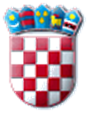                                        REPUBLIKA HRVATSKA                      MINISTARSTVO GOSPODARSTVA I ODRŽIVOG RAZVOJA	Sukladno raspisanom Javnom natječaju za imenovanje ravnatelja/ice upravne organizacije Uprave za programe i projekte EU, europske i međunarodne poslove u sastavu Ministarstva gospodarstva i održivog razvoja, KLASA: 112-07/23-02/11, URBROJ: 517-02-1-1-2-23-1, kojeg/u imenuje Vlada Republike Hrvatske na razdoblje od četiri godine objavljenog na službenoj web stranici Ministarstva gospodarstva i održivog razvoja https://mingor.gov.hr objavljuje seOPIS POSLOVA RADNOG MJESTA I PODACI O PLAĆI RADNOG MJESTA Opis poslova radnog mjesta: UPRAVA ZA PROGRAME I PROJEKTE EU, EUROPSKE I MEĐUNARODNE POSLOVEravnatelj/ica - 1 izvršitelj (rbr. 464.) Rukovodi Upravom, raspoređuje poslove te usklađuje i nadzire rad unutarnjih ustrojstvenih jedinica, daje naloge i upute službenicima i namještenicima te predlaže njihov raspored, predlaže plan rada upravne organizacije, izvješćuje nadležnog državnog tajnika i ministra o stanju izvršavanja poslova, supotpisuje nacrte akata iz djelokruga Uprave, neposredno obavlja najsloženije poslove iz djelokruga Uprave, obavlja vrlo složene poslove koji obuhvaćaju razvoj i izradu politika i strateških inicijativa za Ministarstvo, strateško planiranje, davanje opsežnih i složenih savjeta i mišljenja iz područja međunarodne suradnje, europskih poslova te korištenja sredstava Europske unije, koordinira, upravlja i usuglašava aktivnosti na izradi zakonskih i podzakonskih propisa iz nadležnosti Uprave, odgovara za primjenu zakona i propisa iz područja rada, samostalno donosi odluke o složenim pitanjima u okviru općih mjernica vezanih za utvrđenu politiku Ministarstva, sudjeluje u izradi strateškog plana i plana nabave Ministarstva, definiranju proračuna, pokazatelja uspješnosti i utvrđivanju rizika u okviru djelokruga Uprave, kontinuirano surađuje i koordinira rad sa zavodom i drugim upravama te rukovodećim službenicima Ministarstva, drugim tijelima državne uprave, regionalne i lokalne samouprave, javnim ustanovama, Fondom za zaštitu okoliša i nevladinim udrugama, organizira i sudjeluje u izradi stručnih podloga za izradu zakona i provedbenih propisa, strategija, planova, programa i izvješća iz područja nadležnosti Uprave te provjerava i analizira njihovu provedbu; odgovara za zakonitost rada i postupanja, materijalne i financijske resurse s kojima radi, kvalitetno i pravodobno obavljanje svih poslova iz svojeg djelokruga te obavlja i druge poslove po ovlaštenju i nalogu ministra..Podaci o plaći radnog mjesta:Na temelju članka 108. Zakona o državnim službenicima i namještenicima („Narodne novine“, broj 27/2001), a u vezi s člankom 144. stavkom 2. Zakona o državnim službenicima („Narodne novine”, broj 92/05, 140/05, 142/06, 77/07, 107/07, 27/08, 34/11, 49/11, 150/11, 34/12, 49/12 – pročišćeni tekst, 37/13, 38/13, 1/15, 138/15 – Odluka i Rješenje Ustavnog suda Republike Hrvatske, 61/17, 70/19, 98/19 i 141/22), plaću radnog mjesta čini umnožak koeficijenta složenosti poslova radnog mjesta i osnovice za izračun plaće, uvećan za 0,5% za svaku navršenu godinu radnog staža.Osnovica za izračun plaće za državne službenike i namještenike od 1. travnja 2023. godine iznosi 902,08 eura bruto, a utvrđena je Dodatkom I. Kolektivnog ugovora za državne službenike i namještenike („Narodne novine“, broj 127/22). Koeficijent složenosti poslova radnog mjesta iz Javnog natječaja, sukladno članku 37. Zakona o izmjenama i dopunama Zakona o državnim službenicima („Narodne novine“, br. 70/19) za ravnatelja koji upravlja upravnom organizacijom u sastavu ministarstva je 3,700.  